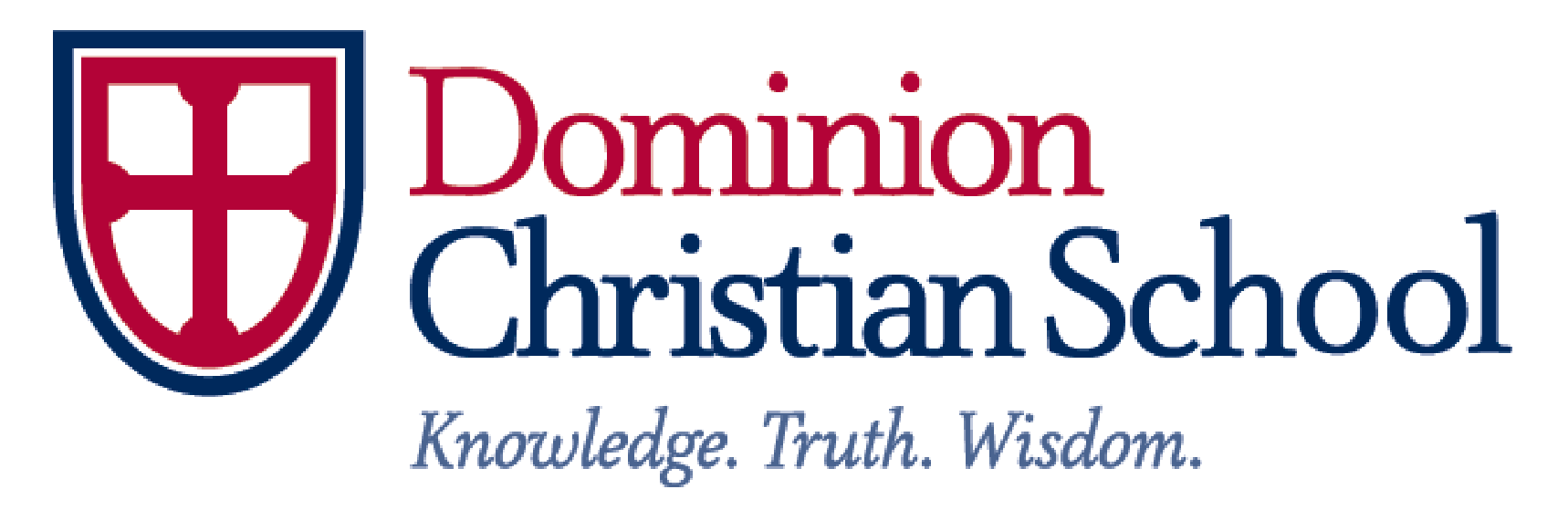 2nd Grade Supply List2018 - 2019    √     Bible to be supplied by Dominion    √     1 1 ½ inch 3 ring black binder- to be supplied by Dominion (for History timeline)_____  1  ½ inch 3 ring binder (no bigger)_____  1 composition notebook_____  1 vinyl pocket folder_____  1 pencil box/zip bag _____  24-count box of crayons_____  24-count colored pencils, pre-sharpened_____  1 box of washable markers_____  30 pre-sharpened #2 lead pencils_____  2 pre-sharpened red correcting pencils_____  2 large pink erasers_____  Fiskars pointed scissors_____  4 glue sticks_____  12 in. ruler with metric measures (cm on one side, inches on the other)_____  1 book bag  Note:  Roller-type/suitcase backpacks are not permitted by the fire marshal_____  1 lunch box